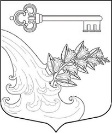 АДМИНИСТРАЦИЯ УЛЬЯНОВСКОГО ГОРОДСКОГО ПОСЕЛЕНИЯ ТОСНЕНСКОГО РАЙОНА ЛЕНИНГРАДСКОЙ ОБЛАСТИПОСТАНОВЛЕНИЕ О мерах по предотвращению распространения новой коронавирусной инфекции (COVID-19) на территории Ульяновского городского поселения Тосненского района Ленинградской области В соответствии с Федеральным законом от 06.10.2003 г. № 131-ФЗ «Об общих принципах организации местного самоуправления в Российской Федерации», в связи с отменой ряда ограничительных мероприятий, связанных с введением на территории Ленинградской области режима повышенной готовности и принятием мер по предотвращению распространения новой коронавирусной инфекции COVID-2019ПОСТАНОВЛЯЮ:1. Возобновить личный прием граждан администрацией Ульяновского городского поселения Тосненского района Ленинградской области (далее - Администрация) и подведомственных ей учреждений, при соблюдении всех санитарно-эпидемиологических норм.2. Разрешить Муниципальному казенному учреждению культуры "Театрально-культурный центр "Саблино" Ульяновского городского поселения Тосненского района Ленинградской области", проведение массовых мероприятий на территории Ульяновского городского поселения Тосненского района Ленинградской области в соответствии с действующими  нормативными правовыми актами Ленинградской области на момент проведения мероприятия, и с соблюдением всех норм эпидемиологической безопасности.3. Сектору делопроизводства обнародовать настоящее постановление и разместить на официальном сайте администрации в информационно-телекоммуникационной сети «Интернет».4. Сектору по вопросам муниципальной службы и кадров отдела правового обеспечения администрации Ульяновского городского поселения Тосненского района Ленинградской области обеспечить доведение настоящего постановления до сотрудников администрации под роспись.5. Контроль за исполнением настоящего постановления оставляю за собой.6. Настоящее постановление вступает в силу с 01.03.2021 г. Глава администрации                                                          К.И. Камалетдинов18.02.2021№92